+◦                                                                                                                                                                                                                                                                                                                                                                                                                                                                                                                                                                                     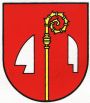 ObecnV Š E O B E C N E    Z Á V Ä Z N É    N A R I A D E N I EOBCE VESELÉ č. 6/2022Obecné zastupiteľstvo vo Veselom na základe ustanovenia § 6 zákona SNR č. 369/1990 Zb. o obecnom zriadení v znení neskorších predpisov a v súlade so zákonom  NR SR č. 245/2008 Z. z. o výchove a vzdelávaní (školský zákon) ktorým sa dopĺňa zákon č. 596/2003 Z. z. o štátnej správe v školstve a školskej samospráve a o zmene a doplnení niektorých zákonov v znení neskorších predpisov vydáva  pre územie obce Veselé toto všeobecne záväzné nariadenieo výške mesačného príspevku na čiastočnú úhradu výdavkov škôl a školských zariadení a určení miesta a času zápisu dieťaťa na plnenie povinnej školskej dochádzky v základnej škole       § 1Predmet úpravyTýmto VZN sa určuje výška príspevku za pobyt dieťaťa v materskej škole, na činnosť školského klubu detí a na čiastočnú úhradu nákladov v školskej jedálni a určuje miesto a čas zápisu dieťaťa na plnenie povinnej školskej dochádzky v Základnej škole Štefana Moysesa vo Veselom.      § 2Výška príspevku v materskej školeZa pobyt dieťaťa v materskej škole prispieva zákonný zástupca na čiastočnú úhradu   výdavkov materskej školy mesačne na jedno dieťa sumu:   25,00 €. Príspevok sa neuhrádza za dieťa: a)      ktoré má jeden rok pred plnením povinnej školskej dochádzky,b)      ak zákonný zástupca dieťaťa predloží riaditeľovi materskej  školy          doklad o tom,   že je poberateľom dávky v hmotnej núdzi a príspevkov          k dávke v hmotnej núdzi podľa zákona č. 599/2003 Z. z. o pomoci v hmotnej          núdzi a o zmene  a doplnení niektorých zákonov,ktoré je umiestnené v zariadení na základe rozhodnutia súdu.        (3)  Príspevok na základe rozhodnutia zriaďovateľa  sa neuhrádza za dieťa: a)      ktoré má prerušenú dochádzku do materskej školy na viac ako 30 po sebe           nasledujúcich kalendárnych dní z dôvodu choroby alebo rodinných dôvodov          preukázateľným spôsobom, b)      ktoré nedochádzalo do materskej školy v čase školských prázdnin alebo bola           prerušená prevádzka materskej školy zapríčinená zriaďovateľom alebo inými           závažnými dôvodmi; v týchto prípadoch uhrádza zákonný zástupca pomernú                             časť určeného príspevku. (4))  Termín a spôsob úhrady príspevku: mesačne do 10. dňa predchádzajúceho kalendárneho mesiaca  poštovou poukážkou na účet obce Veselé, bezhotovostným prevodom na účet obce Veselé alebo v hotovosti do pokladne Obecného úradu Veselé s výnimkou mesiaca september, kedy je povinnosť zaplatiť príspevok najneskôr do 10. septembra za dva mesiace súčasne, t. j. za september a október. Možno ho zaplatiť aj na dlhšie časové obdobie.            5) Oznámenie o výške mesačného príspevku na čiastočnú úhradu nákladov za pobyt dieťaťa v materskej škole vydá zákonnému zástupcovi dieťaťa riaditeľ školy v súlade s ustanovením § 5 ods. 3 písm. j) zákona č. 596/2003 Z. z. o štátnej správe v školstve a školskej samospráve a o zmene a doplnení niektorých zákonov v znení neskorších predpisov a § 28 ods. 5 Zákona 245/2008 Z. z. o výchove a vzdelávaní (školského zákona) a o zmene a doplnení niektorých zákonov. Prehľad predpisov a úhrad mesačného príspevku na čiastočnú úhradu nákladov za pobyt dieťaťa v materskej škole predkladá riaditeľka MŠ Veselé k 30. 11.  a  31. 5. kalendárneho roka, štatutárnemu orgánu obce.§ 3Výška príspevku v školskom klubeMesačný príspevok na čiastočnú úhradu nákladov na činnosti školského  klubu na jedného žiaka sa určuje vo výške:   10,00 €.  Termín a spôsob úhrady príspevku: mesačne do 10. dňa predchádzajúceho kalendárneho mesiaca  poštovou poukážkou na účet obce Veselé, bezhotovostným prevodom na účet obce Veselé alebo v hotovosti do pokladne Obecného úradu Veselé s výnimkou mesiaca september, kedy je povinnosť zaplatiť príspevok najneskôr do 10. septembra za dva mesiace súčasne, t. j. za september a október. Možno ho zaplatiť aj na dlhšie časové obdobie. Príspevok v školskom klube detí sa neuhrádza za žiaka, ak zákonný zástupca žiaka o to písomne požiada zriaďovateľa a predloží mu doklad o tom, že je poberateľom dávky v hmotnej núdzi a príspevkov k dávke v hmotnej núdzi podľa osobitného predpisu. Oznámenie o výške mesačného príspevku na čiastočnú úhradu nákladov za pobyt dieťaťa v školskom klube vydá zákonnému zástupcovi dieťaťa riaditeľ školy v súlade s ustanovením § 5 ods. 3 písm. j) zákona č. 596/2003 Z. z. o štátnej správe v školstve a školskej samospráve a o zmene a doplnení niektorých zákonov v znení neskorších predpisov a § 114 ods. 6 Zákona 245/2008 Z. z. o výchove a vzdelávaní (školského zákona) a o zmene a doplnení niektorých zákonov. Prehľad predpisov a  úhrad mesačného príspevku na čiastočnú úhradu nákladov za pobyt dieťaťa v školskom klube predkladá riaditeľka ZŠ Dr. Štefana Moysesa Veselé k 30. 11.  a  31. 5. kalendárneho roka, štatutárnemu orgánu obce.§ 4Výška príspevku na čiastočnú úhradu nákladov a podmienky úhrady v školskej jedálniŠkolské stravovacie zariadenie je zaradené do Finančného pásma A na nákup potravín na jedno jedlo podľa vekových kategórií stravníkov s účinnosťou od 1. 1. 2023, materská škola od 2 do 6 rokov, 2. pásmo. Školská jedáleň poskytuje stravovanie deťom a žiakom za čiastočnú úhradu nákladov, ktoré uhrádza zákonný zástupca vo výške nákladov na nákup potravín podľa vekových kategórií stravníkov nasledovne: Materská škola (stravníci od 2 – 6 rokov):  b) Základná škola I. stupeň, 2. pásmo (stravníci od 6 – 11 rokov  obed): .....   1,50 € 3) Školská jedáleň poskytuje stravovanie zamestnancom obce Veselé. Uvedení stravníci prispievajú na čiastočnú úhradu nákladov na nákup potravín  nasledovne:zamestnanci  (obed) :   ..................................................... 2,20 €.             Školská jedáleň poskytuje stravovanie iba osobám uvedeným v § 4  tohto VZN.Termín a spôsob úhrady príspevku: mesačne do 10. dňa predchádzajúceho kalendárneho mesiaca  poštovou poukážkou na účet školskej jedálne s výnimkou mesiaca september, kedy je povinnosť zaplatiť príspevok najneskôr do 10. septembra za dva mesiace súčasne, t. j. za september a október. § 5 Plnenie povinnej školskej dochádzkyZákonný zástupca dieťaťa je povinný prihlásiť dieťa na plnenie povinnej školskej dochádzky v základnej škole. Zápis detí do Základnej školy Dr. Štefana Moysesa sa koná v budove školy vo Veselom s. č. 92, druhý utorok v mesiaci apríl, predchádzajúci začiatok školského roka, v ktorom má dieťa začať plniť povinnú školskú dochádzku, v čase od 13.00 do 17.00 hod.§ 6 Záverečné ustanovenieObecné zastupiteľstvo obce Veselé schválilo toto Všeobecne záväzné nariadenie dňa 14. 12. 2022   uznesením OZ č. 42/2022 a nadobúda účinnosť 1. januára 2023. Dňom účinnosti tohto Všeobecne záväzného nariadenia o výške mesačného príspevku na čiastočnú úhradu výdavkov škôl a školských zariadení a určení miesta a času zápisu dieťaťa na plnenie povinnej školskej dochádzky v základnej škole stráca platnosť VZN č. 1/2022.Vo Veselom 14. 12.2022 Viera ŠipkováStarostka obceNariadenie bolo vyhlásené vyvesením na úradnej tabuli obce Veselé a na webovom sídle obce Veselé od 15. 12. 2022.Desiataobedolovrantspolu0,451,100,351,90